бюджетное образовательное учреждение Омской областиначального профессионального образования«Профессиональное училище № 65».ТЕСТДопуски формы и расположения поверхностейМДК 02.01. Оборудование, техника и технология электросварки  ПМ.02.  Сварка и резка деталей из различных сталей, цветных металлов и их сплавов, чугунов во всех пространственных положениях по профессии 150709.02 Сварщик (электросварочные и газосварочные работы)Составил: Баранов Владимир Ильич                                                                                                             мастер производственного обученияСедельниково, Омская область, 2013Допуски формы и расположения поверхностей.Тест.Каждый вопрос имеет один или несколько правильных ответов. Выберите верный ответ. К отклонениям формы относятся:а)	непрямолинейность;б)	неперпендикулярность;в)	несоосность. Неплоскостность представляет собой:а)	отклонение расположения поверхностей;б)	отклонение формы;в)	выпуклость.Что относится к отклонениям расположения поверхностей?а)	нецилиндричность.б)	непараллельность.в)	отклонение наклона. Суммарные отклонения формы и расположения поверхностей — это:а)	торцевое биение;б)	отклонение формы заданного профиля;в)	нецилиндричность.  База представляет собой:а)	плоскость, по отношению к которой определяется отклонение расположения;б)	ось системы координат,в)	любая поверхность детали. Каким знаком обозначается на чертеже базовая поверхность?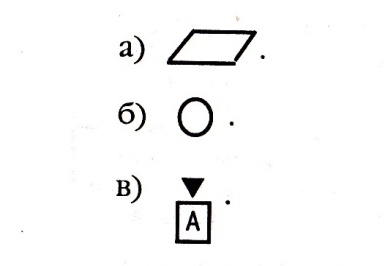  Как обозначается на чертеже допуск цилиндричности?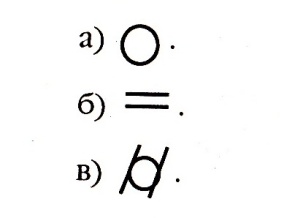  Расшифруйте условное обозначение на чертеже.а)	Допуск плоскостности
относительно поверхности ра-
вен 0,02 мм.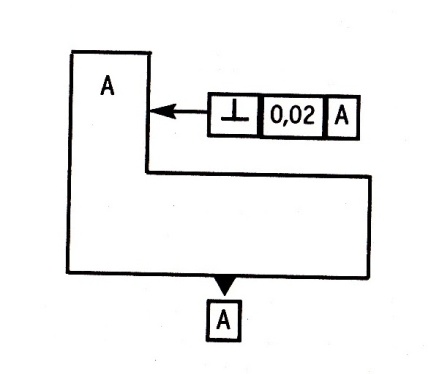 б) Допуск перпендикуляр-
ности поверхности А равен
0,02 мм.в) Допуск перпендикуляр-
ности поверхности относи-
тельно поверхности А.9.  Что означает знак?                               а)	 Плоскостность 0,2 мм на
площади (50x100) мм2.б)	Круглость 0,2 мм при диа-
метре 50 мм и длине 100 мм.          в)  Допуск формы заданной
поверхности.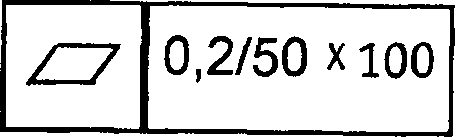 10. Числовое значение допуска, указанное в рамке, относится:а) 	ко всей длине поверхности;б)	к участку поверхности,
обозначенному штрихпунктир-
ной линией;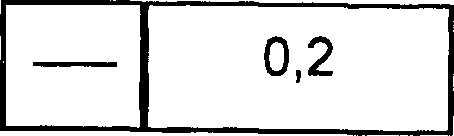 в) к участку, расположенно-
му от начала до середины по-
верхности.Эталон ответа:Критерии оценок тестирования:Оценка «отлично»  9-10 правильных ответов или 90-100% из 10 предложенных вопросов;Оценка «хорошо»   7-8 правильных ответов или 70-89% из 10 предложенных вопросов;Оценка «удовлетворительно»  5-6 правильных ответов или 50-69% из 10 предложенных вопросов;Оценка неудовлетворительно»   0-4 правильных ответов или 0-49% из 10 предложенных вопросов.Список использованной литературыГалушкина В.Н. Технология производства сварных конструкций: учебник для нач. проф. образования. – М.: Издательский центр «Академия», 2012;Овчинников В.В. Технология ручной дуговой и плазменной сварки и резки металлов: учебник для нач. проф. образования. – М.: Издательский центр «Академия», 2010;Маслов В.И. Сварочные работы6 Учеб. для нач. проф. образования – М.: Издательский центр «Академия», 2009;Овчинников В.В. Оборудование, техника и технология сварки и резки металлов: учебник – М.: КНОРУС, 2010;Куликов О.Н. Охрана труда при производстве сварочных работ: учеб. пособие для нач. проф. образования – М.: Издательский центр «Академия», 2006;Виноградов В.С. Электрическая дуговая сварка: учебник для нач. проф. образования – М.: Издательский центр «Академия», 2010.вопрос12345678910ответавб, ва, баввбаа